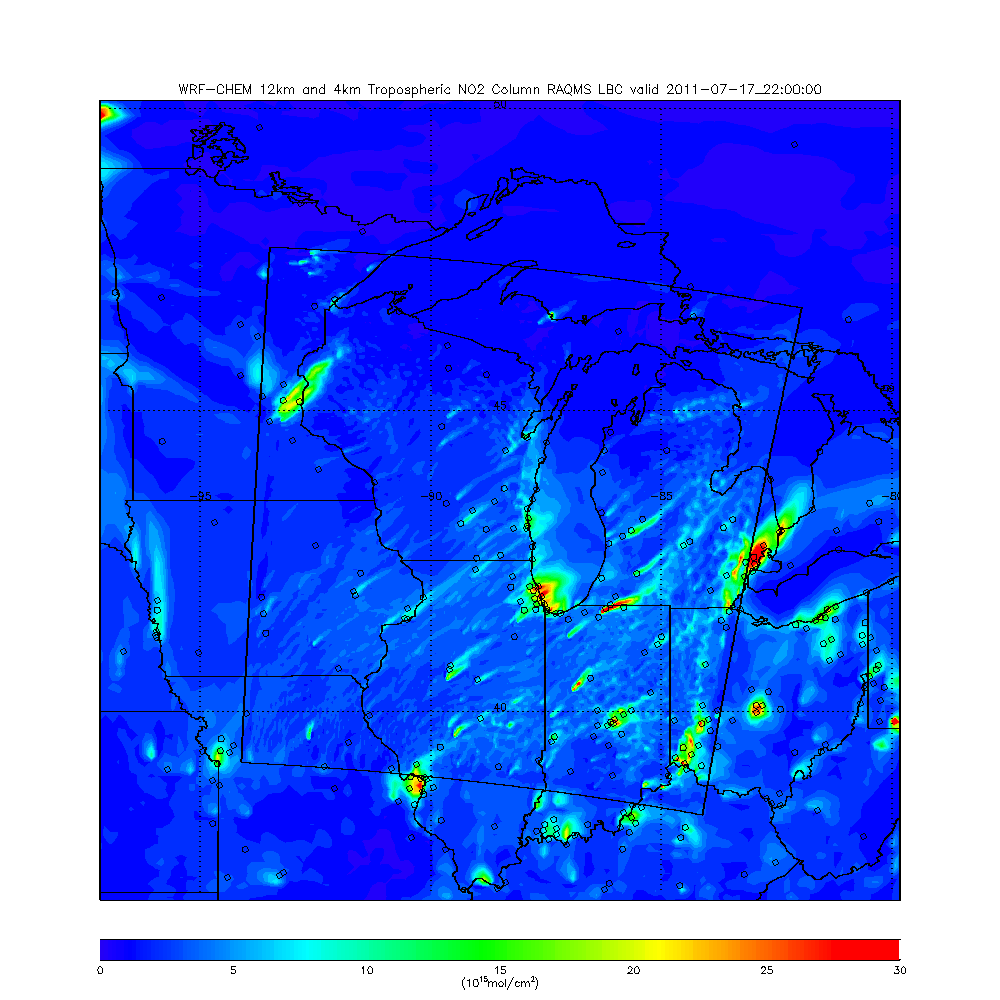 4km WRF-CHEM NO2 Column at 22Z July 17, 2011 illustrating distribution of NO2 along Lakeshore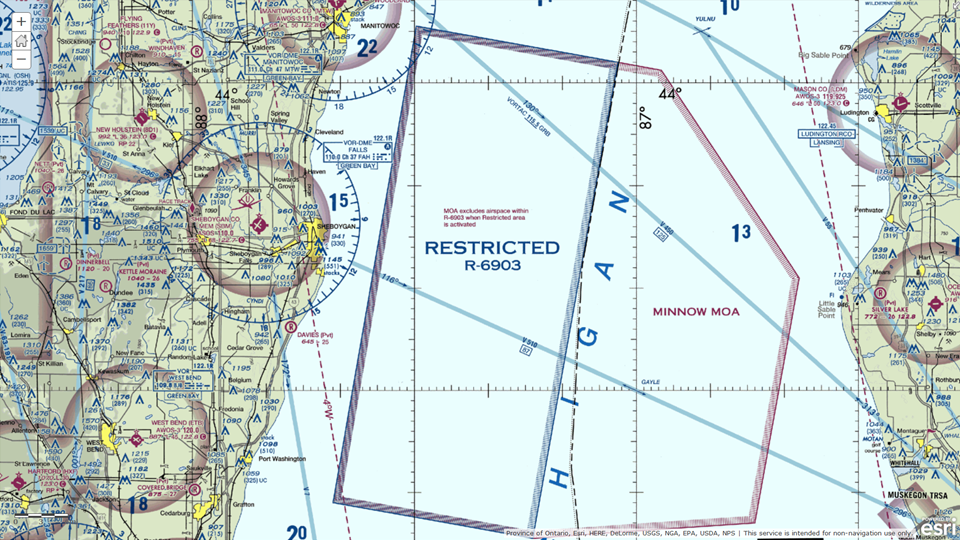 Sheboygan Air Space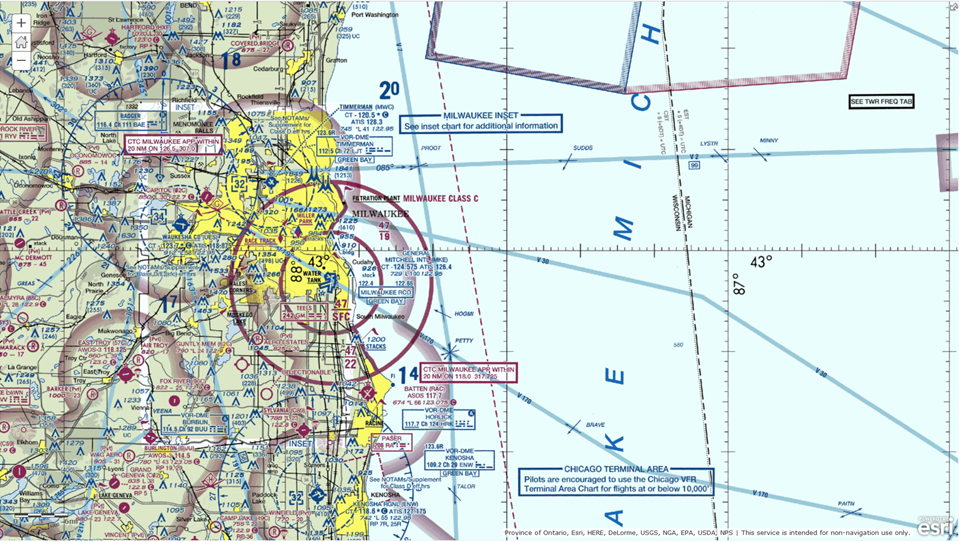 Milwaukee Air Space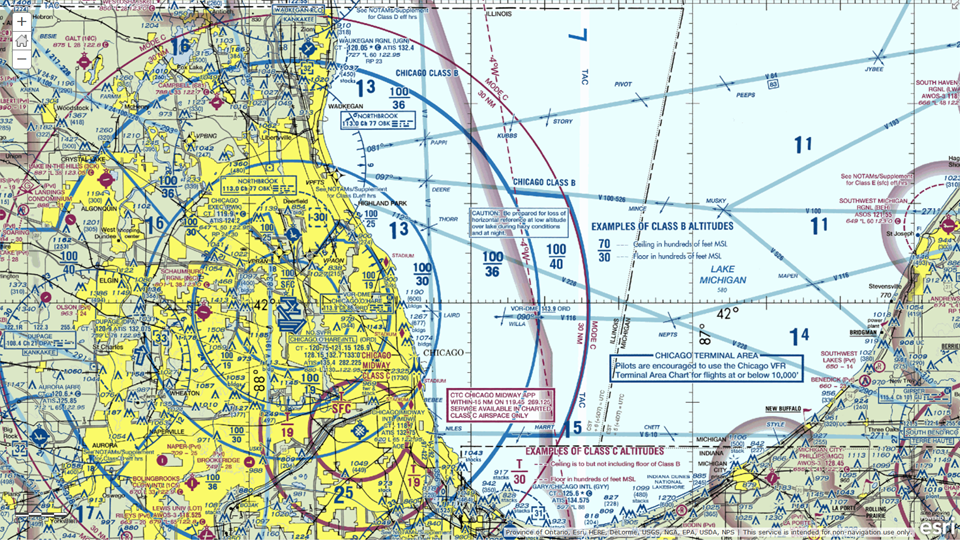 Chicago Air Space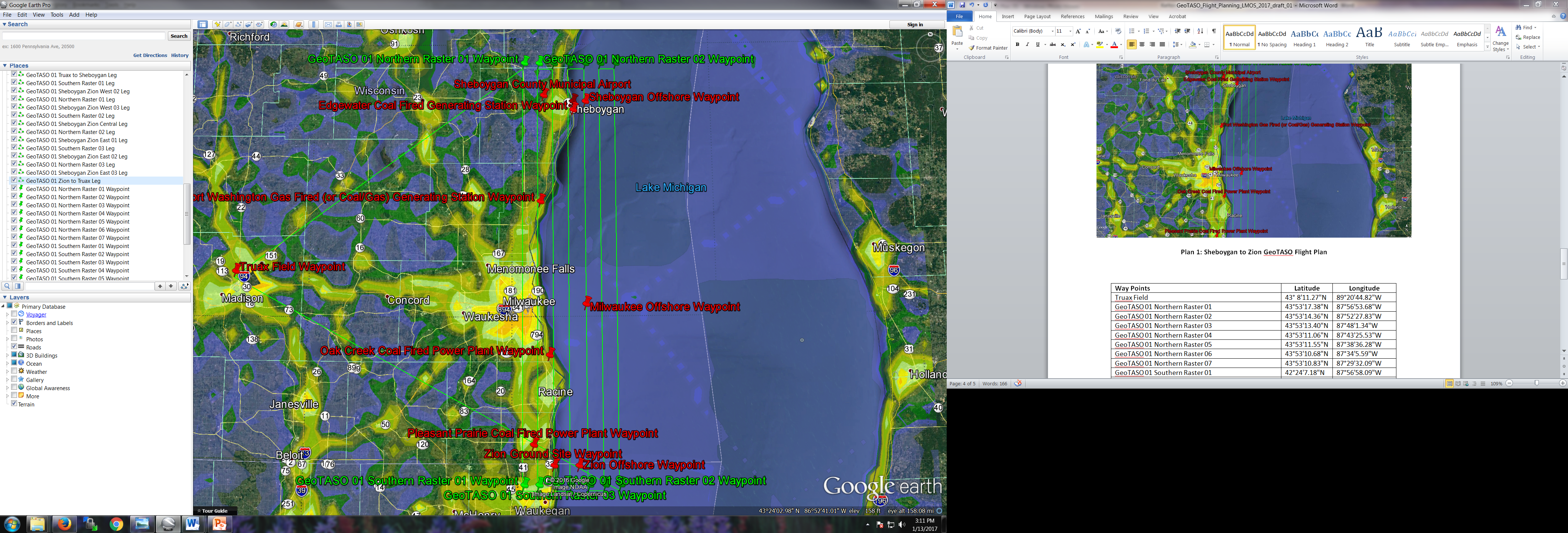 Plan 1: Sheboygan to Zion GeoTASO Raster Flight Plan					Currently 1504km totalNotes: 1400km of linear distance at altitude (28k ft) is about 4 hours at altitude, plus about a half hour to get up and down.  6km lateral spacing for gapless rasters.  Could remove Eastern most Sheboygan/Zion leg and return to Truax from Northern Raster 06 waypoint to reduce total to 1333kmEastern 2 Sheboygan/Zion Legs are within Sheboygan Military restricted zoneCould move all Waypoints west by 12km  to improve sampling of Milwaukee emissions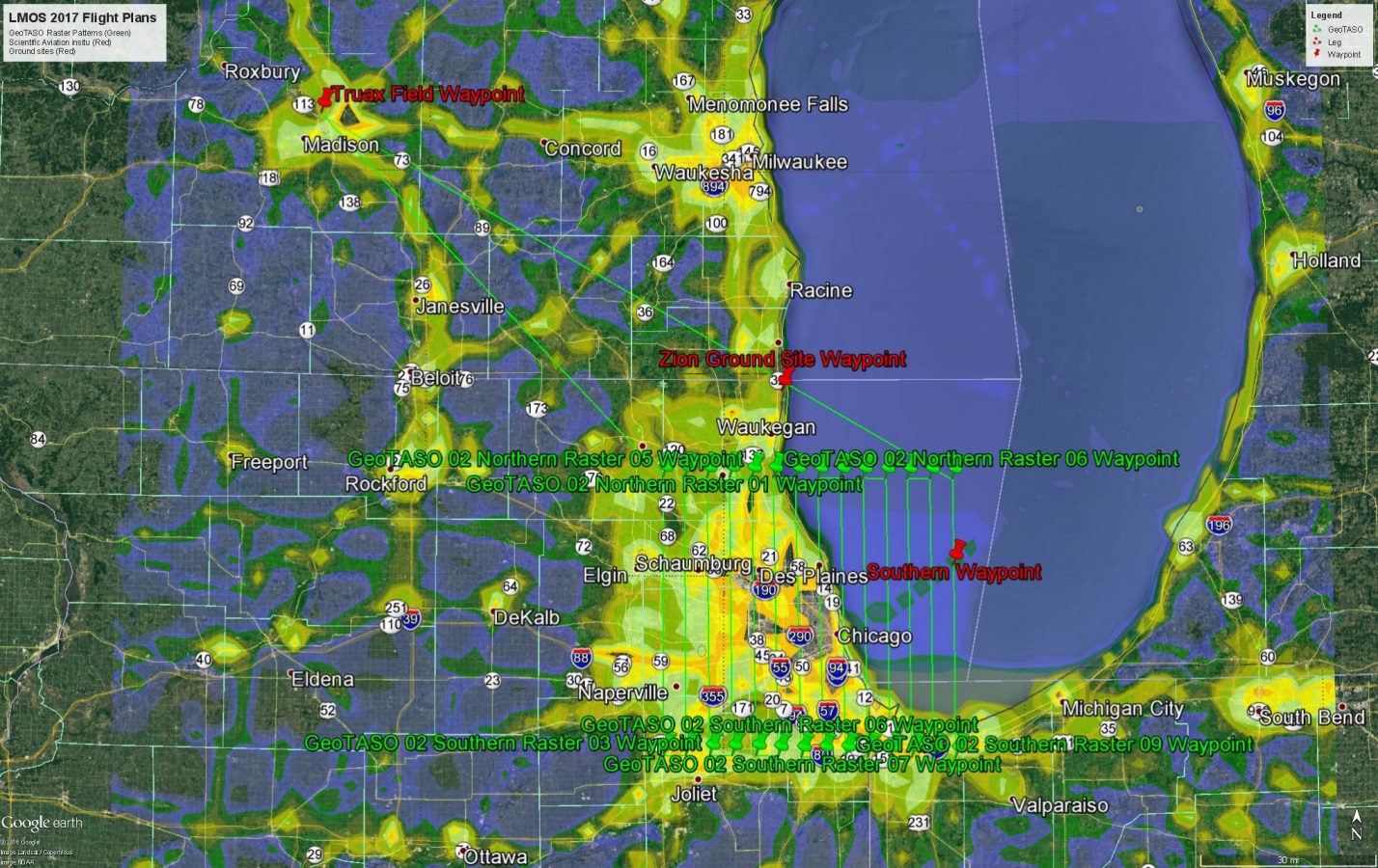 Plan 2: Chicago GeoTASO Raster Flight Plan					Currently 1461 km total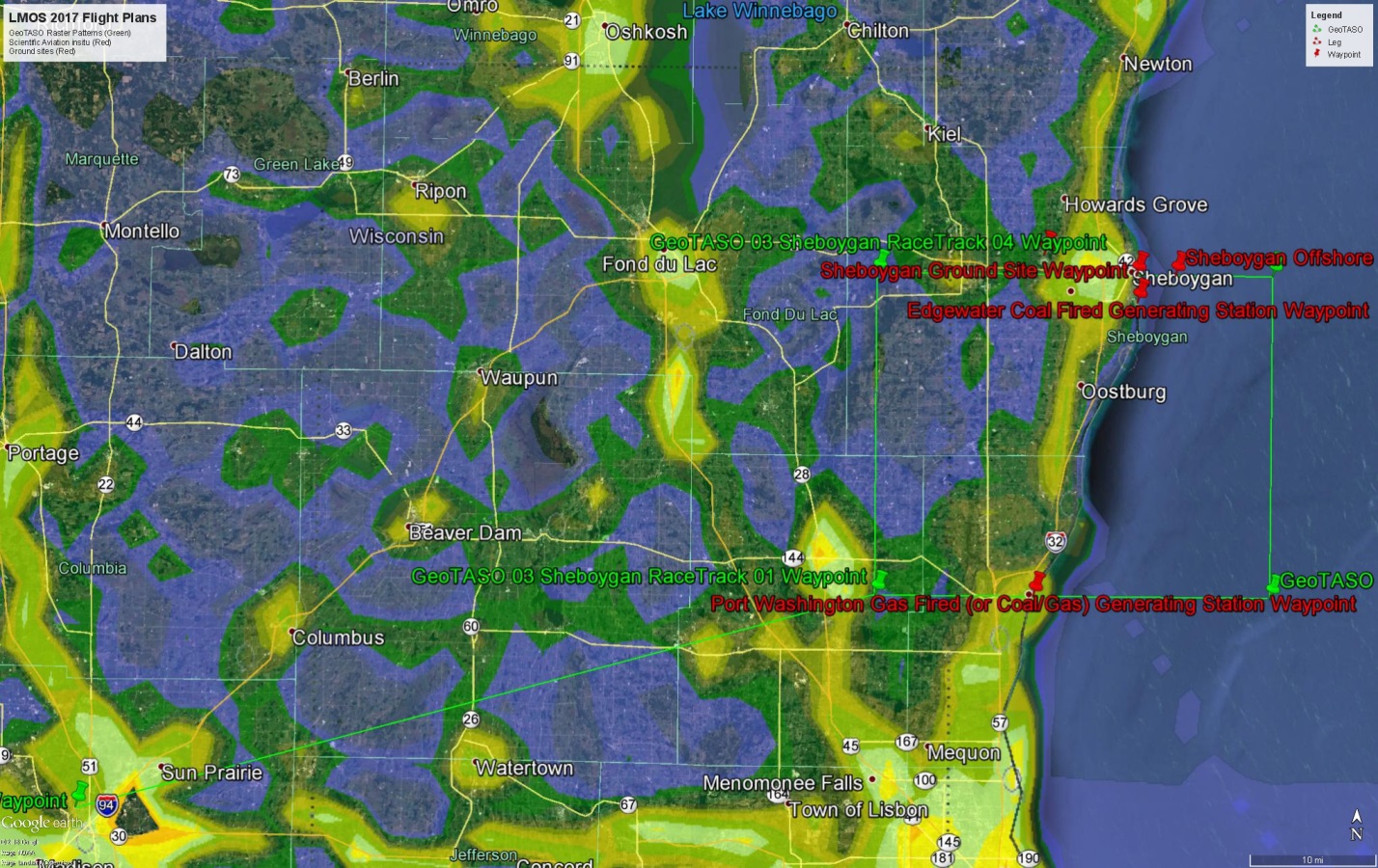 Plan 3: Sheboygan GeoTASO RaceTrack Flight Plan					Currently 1468 km total (7 circuits) 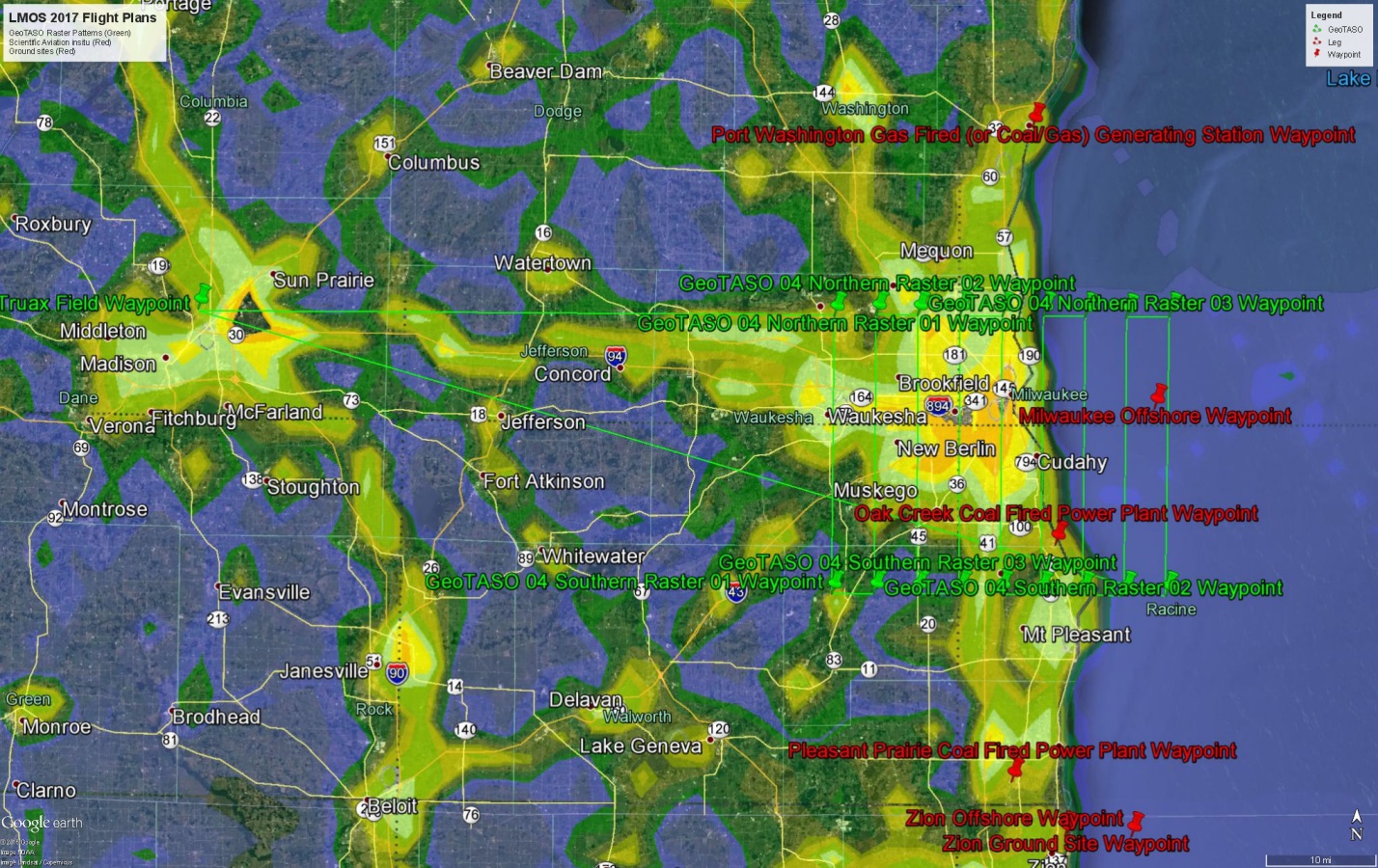 Plan 4: Milwaukee GeoTASO Raster Flight Plan				Currently 645 km total (one raster)				Currently 877 km total (two rasters)				Currently 1381 km total (three rasters)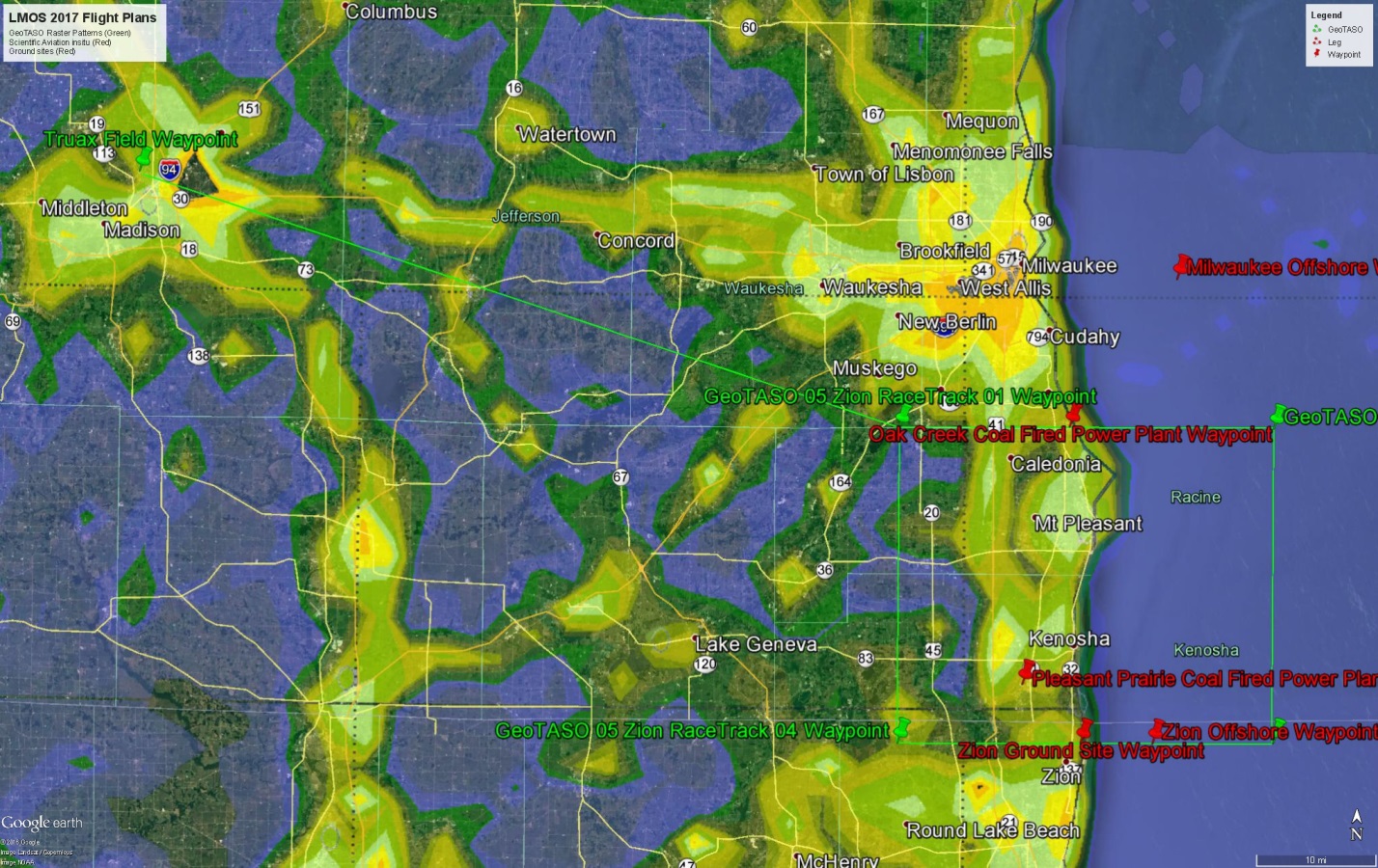 Plan 5: Zion GeoTASO RaceTrack Flight Plan					Currently 1500 km total (7 circuits) Way Points GeoTASO 01LatitudeLongitudeTruax Field43° 8'11.27"N89°20'44.82"WGeoTASO 01 Northern Raster 0143°53'17.38"N87°56'53.68"WGeoTASO 01 Northern Raster 0243°53'14.36"N87°52'27.83"WGeoTASO 01 Northern Raster 0343°53'13.40"N87°48'1.34"WGeoTASO 01 Northern Raster 0443°53'11.06"N87°43'25.53"WGeoTASO 01 Northern Raster 0543°53'11.55"N87°38'36.28"WGeoTASO 01 Northern Raster 0643°53'10.68"N87°34'5.59"WGeoTASO 01 Northern Raster 0743°53'10.83"N87°29'32.09"WGeoTASO 01 Southern Raster 0142°24'7.18"N87°56'58.09"WGeoTASO 01 Southern Raster 0242°24'8.41"N87°52'46.45"WGeoTASO 01 Southern Raster 0342°24'4.20"N87°48'8.73"WGeoTASO 01 Southern Raster 0442°24'4.90"N87°43'44.13"WGeoTASO 01 Southern Raster 0542°24'8.23"N87°38'39.70"WGeoTASO 01 Southern Raster 0642°24'6.88"N87°34'17.34"WGeoTASO 01 Southern Raster 0742°24'7.27"N87°29'56.66"WFlight LegKilometersGeoTASO 01 Truax to Sheboygan 141GeoTASO 01 Sheboygan/Zion 165x7=1155GeoTASO 01 Northern/Southern Raster6x6=36GeoTASO 01 Zion to Truax 172Way Points GeoTASO 02LatitudeLongitudeTruax Field43° 8'11.27"N89°20'44.82"WGeoTASO 02 Northern Raster 0142°15'28.89"N88°11'58.65"WGeoTASO 02 Northern Raster 0242°15'28.14"N88° 7'39.07"WGeoTASO 02 Northern Raster 0342°15'25.88"N88° 3'19.60"WGeoTASO 02 Northern Raster 0442°15'26.97"N87°58'55.47"WGeoTASO 02 Northern Raster 0542°15'25.39"N87°54'33.46"WGeoTASO 02 Northern Raster 0642°15'27.05"N87°50'20.29"WGeoTASO 02 Northern Raster 0742°15'22.92"N87°45'48.52"WGeoTASO 02 Northern Raster 0842°15'20.91"N87°41'27.34"WGeoTASO 02 Northern Raster 0942°15'20.44"N87°37'3.49"WGeoTASO 02 Northern Raster 1042°15'17.64"N87°32'43.88"WGeoTASO 02 Northern Raster 1142°15'17.03"N87°28'17.84"WGeoTASO 02 Northern Raster 1242°15'15.99"N87°23'56.85"WGeoTASO 02 Northern Raster 1342°15'13.64"N87°19'32.55"WGeoTASO 02 Northern Raster 1442°15'10.55"N87°15'8.43"WGeoTASO 02 Southern Raster 0141°34'56.01"N88°11'36.68"WGeoTASO 02 Southern Raster 0241°34'57.07"N88° 7'19.27"WGeoTASO 02 Southern Raster 0341°35'0.49"N88° 2'38.09"WGeoTASO 02 Southern Raster 0441°35'0.62"N87°58'16.56"WGeoTASO 02 Southern Raster 0541°35'1.81"N87°53'37.64"WGeoTASO 02 Southern Raster 0641°34'51.93"N87°49'19.02"WGeoTASO 02 Southern Raster 0741°34'45.04"N87°44'50.29"WGeoTASO 02 Southern Raster 0841°34'46.13"N87°40'33.62"WGeoTASO 02 Southern Raster 0941°34'46.22"N87°36'14.42"WGeoTASO 02 Southern Raster 1041°34'42.22"N87°31'56.11"WGeoTASO 02 Southern Raster 1141°34'39.52"N87°27'34.99"WGeoTASO 02 Southern Raster 1241°34'40.61"N87°23'17.06"WGeoTASO 02 Southern Raster 1341°34'36.66"N87°19'5.52"WGeoTASO 02 Southern Raster 1441°34'34.14"N87°14'43.52"WFlight LegKilometersGeoTASO 02 Truax to Chicago Northern Raster 01 Waypoint 135GeoTASO 02 West to East 75x14=1050GeoTASO 02 Northern/Southern Raster6x13=78GeoTASO 02 Northern Raster 14 Waypoint to Truax 198Way Points GeoTASO 03LatitudeLongitudeTruax Field43° 8'11.27"N89°20'44.82"WGeoTASO 03 Sheboygan RaceTrack 0143°23'9.26"N88° 6'53.25"WGeoTASO 03 Sheboygan RaceTrack 0243°22'52.00"N87°29'57.91"WGeoTASO 03 Sheboygan RaceTrack 0343°44'45.49"N87°29'34.33"WGeoTASO 03 Sheboygan RaceTrack 0443°44'50.03"N88° 6'50.13"WFlight LegKilometersGeoTASO 03 Truax to Sheboygan RaceTrack 01104GeoTASO 03 RaceTrack 7*(2*50+2*40)=7*1801260GeoTASO 03 Sheboygan RaceTrack 01 to Truax 104Way Points GeoTASO 04LatitudeLongitudeTruax Field43° 8'11.27"N89°20'44.82"WGeoTASO 04 Northern Raster 0143° 8'19.12"N88°13'17.74"WGeoTASO 04 Northern Raster 0243° 8'25.94"N88° 8'49.99"WGeoTASO 04 Northern Raster 0343° 8'24.78"N88° 4'25.30"WGeoTASO 04 Northern Raster 0443° 8'24.96"N87°59'55.13"WGeoTASO 04 Northern Raster 0543° 8'23.48"N87°55'22.86"WGeoTASO 04 Northern Raster 0643° 8'26.39"N87°51'0.27"WGeoTASO 04 Northern Raster 0743° 8'21.11"N87°46'33.68"WGeoTASO 04 Northern Raster 0843° 8'16.81"N87°42'10.23"WGeoTASO 04 Northern Raster 0943° 8'21.90"N87°37'34.41"WGeoTASO 04 Southern Raster 0142°46'49.53"N88°13'21.88"WGeoTASO 04 Southern Raster 0242°46'51.76"N88° 8'54.78"WGeoTASO 04 Southern Raster 0342°46'50.21"N88° 4'23.85"WGeoTASO 04 Southern Raster 0442°46'52.18"N87°59'52.90"WGeoTASO 04 Southern Raster 0542°46'51.98"N87°55'31.54"WGeoTASO 04 Southern Raster 0642°46'46.69"N87°51'16.35"WGeoTASO 04 Southern Raster 0742°46'44.20"N87°46'51.42"WGeoTASO 04 Southern Raster 0842°46'44.47"N87°42'22.55"WGeoTASO 04 Southern Raster 0942°46'42.60"N87°37'57.40"WFlight LegKilometersGeoTASO 04 Truax to Milwaukee Northern Raster 01 Waypoint 92GeoTASO 04 West to East 40x9=360GeoTASO 04 Northern/Southern Raster6x8=48GeoTASO 04 Milwaukee Southern Raster 09 Waypoint to Truax 145Flight LegKilometersGeoTASO 04 Truax to Milwaukee Northern Raster 01 Waypoint 92GeoTASO 04 West to East 40x9=360GeoTASO 04 East to West40x8=320GeoTASO 04 Northern/Southern Raster6x16=96GeoTASO 04 Milwaukee Northern Raster 01 Waypoint to Truax 92Flight LegKilometersGeoTASO 04 Truax to Milwaukee Northern Raster 01 Waypoint 92GeoTASO 04 West to East 40x9=360GeoTASO 04 East to West40x8=320GeoTASO 04 West to East40x8=320GeoTASO 04 Northern/Southern Raster6x24=144GeoTASO 04 Milwaukee Northern Raster 01 Waypoint to Truax 145Way Points GeoTASO 03LatitudeLongitudeTruax Field43° 8'11.27"N89°20'44.82"WGeoTASO 05 Zion RaceTrack 0142°50'33.06"N88° 6'21.61"WGeoTASO 05 Zion RaceTrack 0242°50'31.56"N87°29'40.81"WGeoTASO 05 Zion RaceTrack 0342°28'1.25"N87°29'46.64"WGeoTASO 05 Zion RaceTrack 0442°28'6.22"N88° 6'22.23"WFlight LegKilometersGeoTASO 05 Truax to Zion RaceTrack 01106GeoTASO 05 RaceTrack 7*(2*50+2*42)=7*1841288GeoTASO 05 Zion RaceTrack 01 to Truax 106